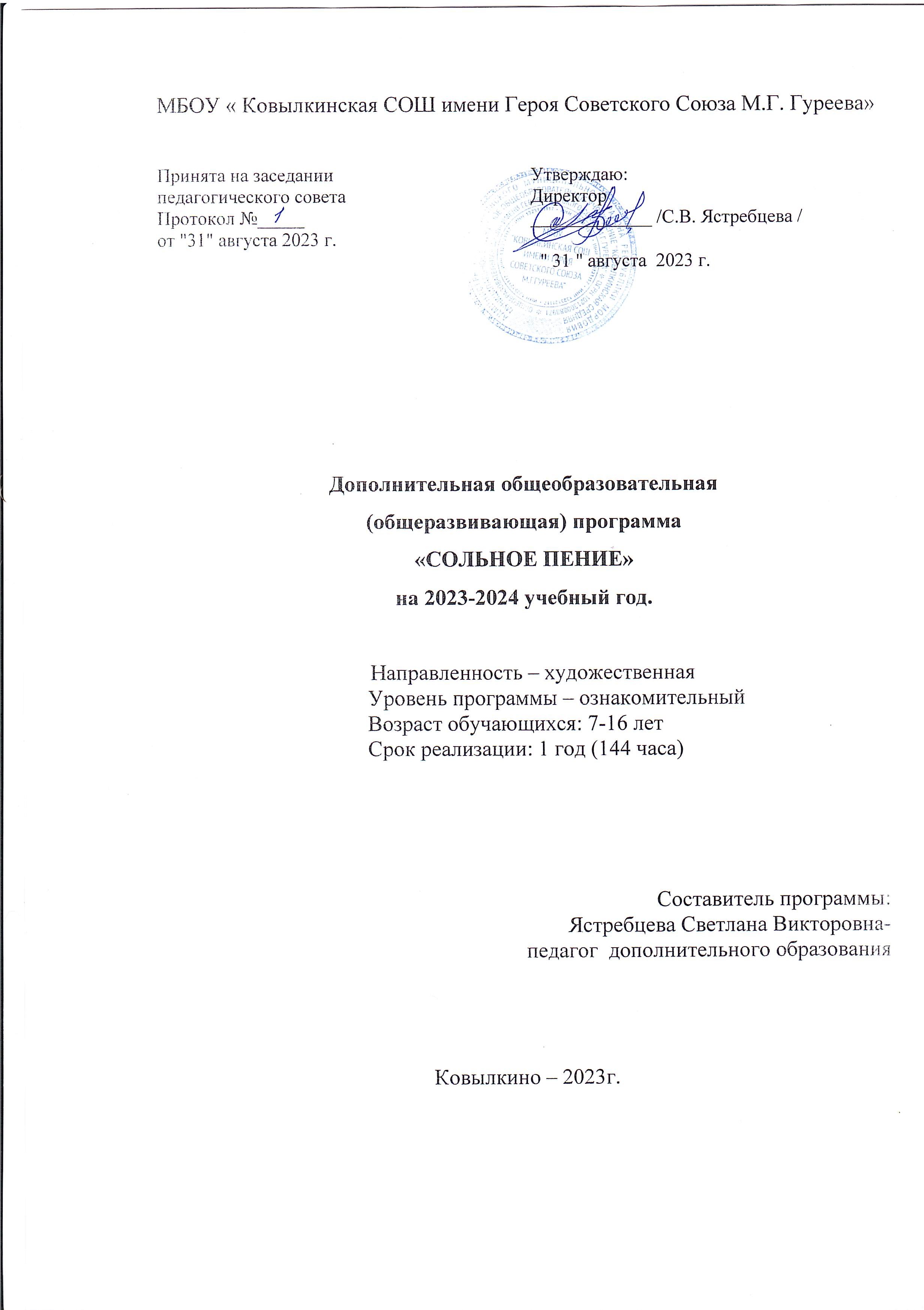 Структура программыПояснительная запискаВ последнее время во всем мире наметилась тенденция к ухудшению здоровья детского населения. И один из возможных путей оздоровления детей - занятие пением, независимо от уровня развития музыкальных способностей. Если ребёнок хочет и любит петь, важно развить у него певческие навыки и музыкальные способности, раскрыть перед ним красоту музыки, дать возможность её понять и прочувствовать.В настоящее время обучение сольному пению является одним из ведущих направлений в дополнительном образовании.Дополнительная общеобразовательная программа кружка «Сольное пение» соответствует основной цели образования в России, направленной на развитие творческих способностей обучающихся, их самостоятельности, инициативы, стремления к самосовершенствованию.Программа «Сольное пение» предоставляет юным вокалистам средства для самовыражения, развития творческих способностей, знакомства с современной звуковой аппаратурой, участия в концертной деятельности, общения с единомышленниками, способствует их нравственному, эстетическому и духовному развитию.Работа по данной программе предполагает многостороннюю работу с воспитанниками: развитие у них музыкального слуха (мелодического, звуковысотного, гармонического, внутреннего), музыкального мышления, развитие творческих способностей, наполнение музыкально-слуховых представлений.Данная программа предполагает достаточную свободу в выборе репертуара и направлена, прежде всего, на развитие интересов детей, не ориентированных на дальнейшее профессиональное обучение, но желающих получить навыки сольного исполнительства.Дополнительная общеобразовательная программа «Сольное пение» является модифицированной и разработана на основе следующих нормативно-правовых документов:Нормативные основания для создания дополнительной общеобразовательной (общеразвивающей) программы «Сольное пение»:Федеральный закон «Об образовании Российской Федерации» от 29. 12. 2012 г. № 273-ФЗ;ФЗ «О внесении изменений в Федеральный закон «Об образовании в Российской Федерации» по вопросам воспитания обучающихся» (от 22.07.2020г.)Концепция развития дополнительного образования до 2030 года от 31.03.2022г. № 678-р;Письмо Министерства образования и науки РФ от 11.12. 2006 г. № 06- 1844 «Примерные требования к программам дополнительного образования детей»;Методические рекомендации Министерства образования и науки РФ по проектированию дополнительных общеразвивающих программ (включая разноуровневые программы) от 18.11.2015 г. № 09-3242;Письмо Министерства просвещения РФ от 19 марта 2020 г. № ГД-39/04«О направлении методических рекомендаций». «Методические рекомендации по реализации образовательных программ начального общего, основного общего, среднего общего образования, образовательных программ среднего профессионального образования и дополнительных общеобразовательных программ с применением электронного обучения и дистанционных образовательных технологий».Приказ Министерства просвещения Российской Федерации от 09. 11 2018 г. № 196 «Об утверждении Порядка организации и осуществления образовательной деятельности по дополнительным образовательным программам»;Приказ Минобрнауки России № 1008 «Об утверждении Порядка организации и осуществления образовательной деятельности по дополнительным общеобразовательным программам» от 29.08.2013г.Приказ Министерства просвещения РФ от 30.09.2020г. «О внесении изменений в Порядок организации и осуществления образовательной деятельности по дополнительным общеобразовательным программам, утвержденный приказом Министерства просвещения Российской Федерации от 09.11.2018г. №196;Приказ Министерства просвещения Российской Федерации от 03. 09 2019 г. № 467 «Об утверждении Целевой модели развития региональных систем дополнительного образования детей»;Санитарные правила СП 2.4.3648-20 «Санитарно-эпидемиологические требования к организациям воспитания и обучения, отдыха и оздоровления детей и молодежи» (Постановление Главного государственного санитарного врача РФ от 28 сентября 2020 г. № 28);Приказ Министерства образования республики Мордовия от 04. 03 2019 г. № 211 «Об утверждении Правил персонифицированного финансирования дополнительного образования детей в республике Мордовия»;Устав МБОУ «Ковылкинская СОШ имени Героя Советского Союза М.Г. Гуреева»»;Санитарно-эпидемиологические     правила      СП      3.1/2.4.3598-20«Санитарно-эпидемиологические требования к устройству, содержанию и организации работы образовательных организаций и других объектов социальной инфраструктуры для детей и молодежи в условиях распространения новой коронавирусной инфекции (COVID-19)».Локальный акт МБОУ «Ковылкинская СОШ им. Героя Советского Союза М.Г. Гуреева» «Положение о разработке, порядке утверждения реализации и корректировки общеобразовательных программ».Общеобразовательная общеразвивающая программа дополнительного образования «Сольное пение (вокал)» составлена на основе Программы для внешкольных учреждений и общеобразовательных школ (художественные кружки) под общей редакцией В. И. Лейбсона. Для организации творческого процесса воспитания вокалистов в условиях вокального объединения положены, в первую очередь, практические рекомендации уникального метода обучения вокалу Натальи Княжинской, подготовленные с учетом богатого опыта Института им. Гнесиных, семейных секретов и традиций обучения вокалу, а также личного опыта певицы и педагога по вокалу в третьем поколении.Программа изменена с учётом особенностей учреждения, возраста и уровня подготовки обучающихся, режима и временных параметров осуществления деятельности, нестандартности индивидуальных результатов обучения и воспитания. Коррективы не затрагивают концептуальных основ организации образовательного процесса, традиционной структуры занятий, присущих исходной программе, которая была взята за основу (указывается, если в программу внесены соответствующие изменения).Также в программу заложены принципы музыкальной педагогики Карла Орфа - ценность заключается в том, что они являются одной из эффективных форм психологического переключения во время занятий; развивают двигательные способности, музыкальной память, чувство ритма, речевое интонирование, развитие музыкального слуха.Метод известного учителя-исследователя В. В. Емельянова принят как один из основополагающих. Интересен и используется в практике работы вокального объединения многолетний опыт Н.Б. Гонтаренко, педагога отделения музыки и пения Крымского государственного института им. М. И. Фрунзе.Используемые методики:методика работы над певческим дыханием (гимнастика А. Стрельниковой)методика развития артикуляционного аппарата (скороговорки)методика сценического движения (Теория и практика сценической школы (автор-составитель Адрачников С.Г.)методика	интонационно-корректирующих	упражнений	по	В.В. Емельянову.Классические методики, которые используются при реализации программы, позволяют научить обучающихся слышать и слушать себя, осознавать и контролировать свою певческую природу, владеть методами и приемами, снимающие мышечные и психологические зажимы.Вокальная педагогика учитывает, что каждый обучающийся есть неповторимая индивидуальность, обладающая свойственными только ей психическими, вокальными и прочими особенностями и требует всестороннего изучения этих особенностей и творческого подхода к методам их развития.Направленность данной дополнительной программы – художественная.Новизна программы в том, что она разработана для детей общеобразовательной школы, которые сами стремятся научиться красиво и грамотно петь. При этом дети не только разного возраста, но и имеют разные стартовые способности.В данных условиях программа «Сольное пение (вокал)» - это механизм, который определяет не только содержание обучения технике вокала, но и методы работы педагога дополнительного образования по формированию и развитию творческих навыков школьника, способностей к импровизации как одного из видов творческой музыкальной деятельности. А также способствует двигательной активности и выражению себя в движении и танце.Педагогическая целесообразность программы обусловлена тем, что программа «Сольное пение» предусматривает дифференцированный подход к обучению, учёт индивидуальных психофизиологических особенностейобучающихся. Программа обеспечивает формирование умений певческой деятельности и совершенствование специальных вокальных навыков: певческой установки, звукообразования, певческого дыхания, артикуляции, ансамбля; координации деятельности голосового аппарата с основными свойствами певческого голоса (звонкостью, полетностью и т.п.), навыки следования дирижерским указаниям; слуховые навыки (навыки слухового контроля и самоконтроля за качеством своего вокального звучания). Со временем пение становится для ребенка эстетической ценностью, которая будет обогащать всю его дальнейшую жизнь.Использование традиционных и современных приёмов обучения позволяет заложить основы для формирования основных компонентов учебной деятельности: умение видеть цель и действовать согласно с ней, умение контролировать и оценивать свои действия. Репертуар для каждого обучающегося подбирается педагогом с учетом возрастных, психологических особенностей и его вокальных данных. Воспитанники постигают умения работы с микрофоном, звукоусилительной аппаратурой, овладевают навыками работы в студии звукозаписи, исполняя вокальную музыку под фонограмму и без неё, овладевают сценическими движениями и актёрскими навыками. Структура занятий предусматривает совместное с педагогом практическое освоение учебного материала. При условии одаренности обучающегося возможно освоение программы в более быстрые сроки.Практическая значимость программы состоит в том, что музыкальный материал, методы и формы работы, используемые в процессе реализации программы «Сольное пение», могут быть использованы не только на занятиях по учебному плану «Сольное пение» в системе дополнительного образования, но и в общеобразовательных учреждениях (уроки музыки). Данная программа направлена на приобщение обучающихся к вокальному искусству, позволяя при этом сформировать навыки владения своим голосом, а также развить его эмоционально-чувственное восприятие. Взначительной мере интерес к музыкальному творчеству формируется под влиянием различных музыкальных, художественных и жизненных эстетических впечатлений. Поэтому важной задачей педагога дополнительного образования является: консультирование ученика и оказание ему содействия в ознакомлении с хорошей музыкой, в посещении концертов, художественных выставок, спектаклей, участии в экскурсиях, способствующих расширению его кругозора. Ведущие теоретические идеи, на которых базируется данная программа, заключаются в том, что через учебные предметы исполнительской (вокальной) и историко-теоретической подготовки ученики сумеют сформировать в своём сознании не только принципы построения музыкальных форм, интонационных конструкций, но и разовьют учебные, физические, социальные навыки. Занятия вокалом приучают ученика к дисциплине и терпению, повышают его самооценку.Отличительной особенностью данной программы от других аналогичных и смежных по профилю является продуктивный характер творческой деятельности обучающихся, широкое применение современной звуковой аппаратуры.Возраст детей, участников программы и их психологические особенности.Дополнительная общеобразовательная (общеразвивающая) программа«Сольное пение» является программой с базовым уровнем обучения и ориентирована на работу с детьми 7-17 лет, желающих заниматься пением, не имеющие противопоказаний по состоянию здоровья.Приём на обучение по программе «Сольное пение» осуществляется на основании заявления родителей (законных представителей), который проводится в виде собеседования. В ходе собеседования выявляются склонности ребёнка к творчеству, его активность, эмоциональность, физические данные, необходимые для освоения дополнительной общеразвивающей программы «Сольное пение». При зачислении в кружок ребёнок исполняет песню, которую хорошо знает. Полезно прослушать её вразных тональностях, что позволит выявить у поющего характер и качество голоса, диапазон, точность интонации.Музыкальные данные обучающихся фиксируются в «Таблице роста» ребёнка и на их основе составляется в дальнейшем индивидуальная работа каждого обучающегося.При		разработке		данной	программы		учитывались	возрастные психофизические, физиологические и эмоциональные особенности детей. В 8 лет происходит становление   характерных   качеств   певческого голоса,	в	это		время	начинают		закладываться	все	основные	навыки голосообразования, которые получают свое развитие в дальнейшем. В этот период детям свойственна малая подвижность гортани, так как нервные разветвления,	управляющие	ею,		только	начинают		образовываться.Укрепление нервной системы постепенно ведёт к созданию прочных связей дыхательной, защитной и голосообразующей функций.К 9 годам у детей практически полностью оформляется голосовая мышца, можно обнаружить характерные признаки низких и высоких голосов. Этот период является чрезвычайно важным в развитии голоса. Установлено, что только при умеренном звучании наиболее полно проявляется и тембр голоса. В этом периоде закладываются необходимые профессиональные навыки пения – точное интонирование, элементы вокальной техники, пение в ансамбле и т.д.У детей в 10 лет появляется грудное звучание. Они поют полнозвучнее, насыщеннее, ярче. При этом педагог должен беречь детей от чрезмерного использования грудного регистра и насильственного увеличения «мощи» голоса. Сила голоса в этой возрастной группе не имеет широкой амплитуды изменений. Уместно использование умеренных динамических оттенков, mp и mf, но исключительная эмоциональная отзывчивость детей позволяет добиваться яркой выразительности исполнения. У учащихся старшей возрастной группы развивается грудное звучание, индивидуальный тембр,диапазон расширяется. У некоторых девочек появляются глубоко окрашенные тоны, голоса детей отличаются насыщенностью звучания.11-12 лет – предмутационный период, протекающий без острых изменений в голосовом аппарате. Сроки наступления и формы проявления тех или иных признаков мутации различны, необходим индивидуальный подход к каждому ребёнку. Регулярные занятия в предмутационный период способствуют спокойному изменению голоса и позволяют не прекращать пение даже во время мутации.13-14 лет – мутационный период, связанный с резким изменением гортани. Приближение мутации определить трудно. Однако существует целый ряд признаков, предшествующих этому периоду. Перед мутацией голос детей обычно улучшается, увеличивается его сила. Но через некоторое время они с трудом начинают петь верхние звуки диапазона, детонируют, чего не было ранее, утрачивается ровность звучания, напевность, звонкость голоса и т.д. В организме подростков происходят значительные физиологические изменения, сложнейшие процессы затрагивают и голосовой аппарат.15 лет - голосовые складки увеличиваются в длину, а ширина зачастую не меняется, рост гортани опережает развитие резонаторных полостей, при этом надгортанник часто остается детским. Эти явления нередко сопровождаются нарушением координации в работе органов дыхания и гортани. Бурный рост гортани, характеризующий период мутации, является наиболее опасным моментом в работе с учащимися. Время занятий необходимо ограничить, а в случае появления болезненных ощущений прервать на некоторый срок, но полное прекращение пения во время мутации может привести к потере налаженной координации в работе органов голосообразования. Обязательна консультация врача фониатора. При проведении занятий желательно прослушивание аудиозаписей и просмотр видеозаписей с выступлениями вокалистов-исполнителей, что значительно расширит музыкальный кругозор учащихся. Особое внимание следуетуделять прослушиванию и просмотру собственных выступлений в видео, и аудио записях с последующим разбором.Форма обучения – очная.Объем и сроки освоения программыСрок реализации программы – 1 год.Продолжительность реализации всей программы  - 144 часа.Режим занятий.При определении режима занятий учтены санитарно- эпидемиологические требования к организациям дополнительного образования детей (продолжительность учебного часа 45 минут). Режим занятий соответствует годовому календарному графику. Занятия проводятся2 раза в неделю по 2 часа с каждой группой детей. Структура каждого занятия зависит от конкретной темы и решаемых задач.Процесс обучения проходит в учебном кабинете, в котором проходит теоретическое и практическое обучение учащихся и который является органичной частью общего образовательного процесса, позволяет реализовать обозначенные обучающие, развивающие и воспитательные задачи.Цель и задачи программыЦель: развитие музыкально-творческих способностей воспитанников на основе приобретенных знаний, умений и навыков в области вокального искусства, создание необходимых условий для формирования певческой культуры и воспитания творческой личности, умеющей владеть и управлять своим голосом.Задачи Программы:Образовательные:овладеть техникой вокального исполнительства (певческое устойчивое дыхание на опоре, дикционные навыки, навыками четкой и ясной артикуляции, ровности звучания голоса на протяжении всего диапазона голоса);обучить воспитанников вокально-техническим приёмам с учётом специфики предмета «Сольное пение»;овладеть навыками художественной выразительности исполнения, работе над словом, раскрытием художественного содержания и выявлением стилистических особенностей произведения (фразировкой, нюансировкой, агогикой, приемами вхождения в музыкальный образ, сценической, мимической выразительности);Развивающие:развивать природные вокальные данные обучающегося, овладеть профессиональными певческими навыками;развивать навыки вокального интонирования;развивать	голос	обучающегося:	его	силу,	диапазон,	беглость, тембральные и регистровые возможности;развивать слух, музыкальную память, чувство метро-ритма;развивать исполнительскую сценическую выдержку;развивать художественный вкус, оценочное музыкальное мышление;развивать устойчивый интерес к вокально - исполнительской культуре,духовно- нравственному развитию.Воспитательные:воспитывать навыки организации работы на уроках во внеурочное время;воспитывать	навыки	самоорганизации	и	самоконтроля,	умение концентрировать внимание, слух, мышление, память;воспитывать	трудолюбие,	целеустремлённость	и	упорство	в достижении поставленных целей;способствовать усвоению нравственных гуманистических норм жизни и поведения;воспитывать	культурную	толерантность	через	вхождение	в музыкальное искусство различных национальных традиций, стилей, эпох.Можно утверждать, что кроме развивающих и обучающих задач, пение решает еще немаловажную задачу - оздоровительно-коррекционную. Пение благотворно влияет на развитие голоса и помогает строить плавную и непрерывную речь. Ансамблевое пение представляет собой действенное средство снятия напряжения и гармонизацию личности. Для детей с речевой патологией пение является одним из факторов улучшения речи. Для детей всех возрастов уроки вокала должны быть источником раскрепощения, оптимистического настроения, уверенности в своих силах, соматической стабилизацией и гармонизацией личности. В этом случае пение становится для ребенка эстетической ценностью, которая будет обогащать всю его дальнейшую жизнь.Учебно-тематический план на учебный год.Содержание программы. Раздел 1. Вводное занятие.Цель раздела: Создать устойчивую мотивацию к занятию музыкой. Познакомить с вокальным искусством, с песней, как самым популярным музыкальным жанром. Ознакомить с техникой безопасности.1.1. Вводное занятие. Инструктаж по технике безопасности. Содержание занятий.Теория: Знакомство с работой детского объединения. Беседа о вокальном искусстве. Знакомство с песней как с самым популярным музыкальным жанром. Проведение инструктажа по технике безопасности и правилах поведения в экстремальных ситуациях.Контроль: входной контроль обучающихся, применение на практике правил техники безопасности.Раздел 2. Вокальная работа.Цель раздела: Учить воспитанников правильно брать дыхание при исполнении музыкального произведения. Формировать у детей умение и желание грамотного посыла звука в микрофон. Воспитание у детей певческой культуры, приобщение их к музыке, углубленная работа правильностью звука, красотой тембра.Знакомство с голосовым аппаратом. Содержание занятий.Практика: Знакомство с голосовым аппаратом. Распевки. Выявление музыкальных способностей обучающихся. Прослушивание обучающихся по голосам.Контроль: Прослушивание.Дыхание. Понятие «звук». Содержание занятий.Теория:	Певческая	установка.	Дыхание.	Понятие	«Звук».Разновидности звуков (музыкальные и шумовые).Детские песни. Певческая установка. Артикуляция.Содержание занятий.Практика:	Детские	песни.	Использование	певческих	навыков.Певческая установка. Артикуляция.Контроль: зачетОтработка навыков пения, сидя и стоя. Содержание занятий.Практика: Посадка певца, положение корпуса, головы. Отработка навыков пения, сидя и стоя. Пение знакомых песен.Знакомство с голосовым аппаратом. Содержание занятий:Практика:	Распевки.	Детский	фольклор.	Певческие	навыки.Знакомство с голосовым аппаратом, строение голосового аппарата.Контроль: устные вопросы.Роль упражнений в развитии певческих навыков. Содержание занятий:Теория: Обзорный рассказ о распевании, упражнении, о его роли в развитии певческих навыков. Рассказ о песне, как об одном из видов музыкального искусства.Музыкальная фраза. Фразировка, манера исполнения Содержание занятия:Практика: Музыкальная фраза. Фразировка, манера исполнения. Начало формирования всех вокальных навыков, музыкального слуха, памяти, внимания, эмоциональной отзывчивости к музыке.Раскрепощение певца. Элементы движений под музыку. Содержание занятий:Практика: Элементы движений под музыку, раскрепощение певца. Обучение постоянному соблюдению певческой установки; спокойному вдоху, правильному звукообразованию, пению естественным путем.Контроль: зачетФормы и жанры вокальной музыки. Дыхательная гимнастика А. Стрельниковой.Содержание занятий.Практика: Певческая позиция. Формы и жанры вокальной музыки. Упражнения для развития дыхательного аппарата. Дыхательная гимнастика А. Стрельниковой.Манера исполнения. Работа над дикцией. Твердая и мягкая атака звука.Содержание занятий:Практика: Детские песни в исполнении эстрадных певцов. Манера исполнения. Артикуляционная гимнастика, работа над дикцией, формирование гласных звуков при пении. Понятие твердой и мягкой атаки звука.Художественный образ песни. Интонация. Содержание занятий:Практика: Художественный образ песни. Использование певческих навыков. Работа над формированием певческих регистров. Работа над интонацией. Упражнения на расширение диапазона.Контроль: тест.Работа над свободным исполнением. Основные музыкально- выразительные средства.Содержание занятий:Практика: Дыхание, артикуляция. Работа над свободным исполнением. Ознакомление с основными музыкально-выразительными средствами: мелодией, гармонией, ладом, темпом, ритмом, размером, динамикой.Ознакомление с понятием «Нюансы». Содержание занятий.Теория: Связь музыкальной грамоты с пением учебно-тренировочного материала (попевок и упражнений) с названия звуков. Ознакомление с понятием «Нюансы» (тихо, громко).Репетиция Содержание занятия:Практика: Подготовка к (новогоднему) мероприятию.Контроль: анализ выступления.Концерт Содержание занятия:Практика: Участие в (новогоднем) концерте.Контроль: анализ выступления.Зачет. Содержание занятия:Теория и практика: Обобщение и систематизация материала по пройденным темам и разделам: вокальные навыки, музыкальная грамота, песенное творчество.Распевки. Дыхание. Тембр. Дикция и механизм ее реализации. Содержание занятия:Теория: Распевки. Певческая установка. Восприятие искусства через интонацию. Влияние эмоционального самочувствия на уровень голосовой активности.Дыхание. Тембр. Дикция. Хоровые песни. Содержание занятия:Практика: Дыхание, фразировка. Хороводные песни. Тембр певческого и речевого голоса. Дикция и механизм ее реализации.Движения под музыку, игры. Содержание занятия:Практика: движения под музыку, игры. Музыкальная игра и движение под музыку. Разучивание музыкальных игр «Чудо-музыка», «Мажорки и минорки», «Угадай мелодию».Контроль: наблюдение за детьми за движениями, музыкальными играми в соответствии с целями занятия.Певческая позиция. Содержание занятия:Практика: Певческая позиция. Артикуляция как работа органов речи (губ, языка, мягкого нёба, голосовых связок). Переход от гласной к согласной и наоборот.Контроль: зачет.Художественный образ песни. Содержание занятия:Практика: Использование певческих навыков. Художественный образ песни.Отработка точности штрихов. Содержание занятия:Практика: Распевки. Отработка точности штрихов. Пение на двух нотах. Пение с поступательным движением вниз и вверх.Контроль: индивидуальная сдача отдельных песен или партий.Сценическая культура. Элементы ритмики. Содержание занятия:Практика: Сценическое движение в песне. Сценическая культура. Элементы ритмики. Репетиция эстрадного номера по частям (вокал, подтанцовка).Контроль: индивидуальный показ элементов хореографии, согласно материала занятия.Раздел 3. Творчество и импровизация.Цель раздела: способствовать формированию внутренней мотивации к творческому самовыражению: привить ощущение собственной значимости в обществе, стремиться к раскрепощению инициативы и внутренней свободе, к осознанию своих возможностей и развитию целеустремлённости;расширять общемузыкального кругозора учащегося.Певческая позиция. Певческая артикуляция. Содержание занятия:Теория: Певческая позиция, артикуляция. Механизм перехода от одной гласной к другой.Практика: Певческая позиция, артикуляция. Механизм перехода от одной гласной к другой. Певческая артикуляция: смешанный тип. Маскировочная артикуляция.Контроль: прослушивание, устные опросы.Репетиция. Подготовка к отчетному концерту. Содержание занятия:Практика: Репетиция. Подготовка к отчетному концерту. Репетиция эстрадного номера в целом (с подтанцовкой). Работа над единством исполнительского замысла со всеми участниками эстрадного номера.3.2. Концерт. Содержание занятия:Практика: Участие в отчетном концерте.Контроль: Участие в отчетном концерте. Анализ выступления.Раздел 4. Знакомство с произведениями различных жанров, манерой исполнения.Цель раздела: Создание образов посредством движений под музыку разного характера и настроения. Развивать у детей художественно- творческие и коммуникативные способности, воображение, фантазию.Музыкальная игра – импровизация. Содержание занятия:Теория: Музыкальная игра – импровизация.Практика:	Пение	импровизаций.	Образное	раскрытие	сущности каждой импровизации.Песни детских кинофильмов. Содержание занятия:Теория: Песни детских кинофильмов.Практика: Песни детских кинофильмов. Использование певческих навыков.Контроль: игра-викторина.Песня – один из видов музыкального искусства. Содержание занятия:Теория: Рассказ о песне, как об одном из видов музыкального искусства.Показ-исполнение разучиваемой песни. Содержание занятия.Практика: Показ-исполнение разучиваемой песни. Рассказ о содержании произведения, о характерных особенностях. Беседа о музыке и тексте песни.Контроль: беседа, просмотры и анализ.Раздел 5. Использование элементов ритмики, сценической культуры. Движения под музыку. Постановка танцевальных движений.Цель раздела: Учить воспитанников чисто исполнять песенный репертуар под фортепиано и фонограмму, координировать темп движений и темп речи. Продолжить работу с воспитанниками над единством исполнительского замысла со всеми участниками эстрадного номера.Вокальная работа. Разучивание песенного репертуара под фортепиано и фонограмму.Содержание занятия:Практика: Вокальная работа – чистота интонации, фразировка. Разучивание песенного материала. Разучивание песенного репертуара под фортепиано и фонограмму.Контроль: индивидуальное пение.Певческая позиция. Содержание занятия:Практика: Певческая позиция. Пение песенки на одной ноте с четким соблюдением ритма заданного стихотворного текста.Контроль: индивидуальное пение.Вокальные навыки. Содержание занятий:Практика: Вокальные навыки. Развитие вокальных навыков в зависимости от учебных задач.Интонационные упражнения. Разучивание песенного материала.Содержание занятий:Практика: Интонационные упражнения. Фразировка и дыхание. Разучивание песенного материала. Разучивание песенного репертуара под фортепиано и фонограмму.Контроль: прослушивание.Музыкально-выразительные средства в создании образа. Содержание занятия:Практика: Музыкально-выразительные средства в создании образа. Работа над единством исполнительского замысла со всеми участниками эстрадного номера.Детские песни из мультфильмов. Атака звука. Содержание занятия:Практика: Детские песни из мультфильмов. Фонетика и дикция при пении. Дыхательные упражнения. Упражнения на звукообразование, атаку звука.Контроль: Устный опрос. Прослушивание.Репетиция эстрадного номера по частям (вокал, подтанцовка). Содержание занятия:Практика: Движения под музыку. Репетиция эстрадного номера по частям (вокал, подтанцовка).Контроль: прослушивание и просмотр танцевальных движений под музыку.Работа над единством исполнительского замысла со всеми участниками эстрадного номера.Содержание занятия:Практика: Работа над единством исполнительского замысла со всеми участниками эстрадного номера. Манера исполнения вокального произведения в зависимости от жанра.Контроль: просмотр и прослушивание.Раздел 6. Концертно-исполнительская деятельностьЦель раздела: научиться красиво и артистично держаться и двигаться на сцене, обучиться актёрским навыкам, усовершенствовать дикцию. Преодолевать психологические комплексы: благодаря концертной практике и повышению самооценки в процессе обучения.Посещение концерта.Выездное занятие в РДК.Обобщение и систематизация материала по пройденным темам и разделам: вокальные навыки, музыкальная грамота, песенное творчество.Практика: Обобщение и систематизация материала по пройденным темам и разделам: вокальные навыки, музыкальная грамота, песенное творчество.Контроль: просмотр концертных номеров и их анализ. Фронтальный опрос.Календарный учебный график на 2022-2023 учебный годГодовой календарный учебный график учитывает в полном объеме возрастные психофизические особенности обучающихся и отвечает требованиям охраны их жизни и здоровья.количество учебных недель – 36;количество учебных дней – 252;продолжительность каникул (Письмо Министерства образования Республики Мордовия от 04.08. 2022 г. № 4221):– осенние: с 26 октября по 3 ноября 2022г.;зимние: с 26 декабря по 08 января 2023г.;весенние: с 27 марта по 2 апреля 2023г.;летние: с 31 мая по 31 августа 2023г.Дата	начала	и	окончания	учебного	периода	–	01.09.2022	г.	по 31.05.2023 г.Праздничные дни:1, 2, 3, 4, 5, 6 и 8 января - Новогодние каникулы 7 января - Рождество Христово23 февраля - День защитника Отечества 8 марта - Международный женский день 1 мая - Праздник Весны и Труда9 мая - День Победы 12 июня - День России4 ноября - День народного единстваВ	каникулярное	время	обучение	по	дополнительной	программе продолжается. В официальные праздничные дни обучение не ведется.Календарно-тематический план программы на учебный годПланируемые результаты освоения программыПосле прохождения программы обучающиеся должны:Знать:О сольном и ансамблевом пении. 2.Чистоте интонации звучания.3.Певческом дыхании и его отличии от обычного дыхания. 4.Строении голосового аппарата.Жесткой и мягкой атаке звука.Об охране голоса в предмутационный и мутационный периоды. 7.Средствах музыкальной выразительности.Гармоническом и мелодическом слухе;Навыках, необходимых для профессиональной сценической деятельности (артистическая смелость, непосредственность и самостоятельность, потребность к певческой деятельности, настойчивость, выдержанность, целеустремлённость и трудолюбие).Уметь:1.Чисто интонировать, петь эстрадным звуком. 2.Формировать гласные и произносить согласные звуки. 3.Петь на одном дыхании более длинные фразы, тянуть звук. 4.Понимать дирижёрские жесты и следовать им.5.Понимать средства музыкальной выразительности. 6.Петь под фонограмму соло и в группе.7.Преодолевать мышечные зажимы. 8.Вести себя в коллективе.Соблюдать при пении певческую установку.Брать быстрый вдох в подвижных песнях, петь на легато, стаккато, нон легато.При содействии руководителя делать исполнительский анализ. 12.Пользоваться мягкой атакой, петь естественным звуком, сохраняяиндивидуальность тембра, на всём диапазоне ровным по тембру звуком.Петь на одном дыхании, равномерно его, распределяя, довольно продолжительные фразы.Уметь держаться на сцене.Петь в диапазоне: высокие голоса – до 1 октавы – ля 2-ой октавы; низкие голоса – ля малой октавы – фа 2 – ой октавы.Петь в меру эмоционально, в соответствии с характером произведения.Уметь полноценно исполнять мелкие длительности в песнях быстрого темпа, ясно и чётко произносить трудные буквосочетания, сложные тексты.Оценочные материалыОценка качества освоения программы проводится в течение всего времени обучения.Входной контроль проводится в сентябре с целью выявления первоначального уровня знаний и умений. Проводится в форме собеседования и прослушивания на первых занятиях в течение первых трех недель, беседа, анкетирование, тест.Промежуточный контроль проводится в декабре и осуществляется для отслеживания уровня усвоения материала программы и корректировки процесса обучения. Контроль проводится в форме собеседования, теста, зачетного задания по разделу и выполнения практического задания по пройденным разделам программы, индивидуального прослушивания всех детей.Итоговый контроль проводится в конце учебного года. Его цель – выявить усвоенный уровень знаний и умений, предусмотренных программой. Итоговый контроль проводится в форме теста и выполнения практического задания.Диагностика результатов работы по программе связана с демонстрацией достижений обучающихся на отчётных концертах, конкурсах, открытых уроках и т.д.Формы обучения, методы, педагогические технологииМожно выделить основные формы занятий:Теоретическое занятие – лекции, беседа, обсуждение нового материала, проблемное изложение.Практическое занятие – знакомство с голосовым аппаратом; прослушивание обучающихся по голосам; отработка навыков пения, сидя и стоя; выполнение элементов движений под музыку; работа над свободным исполнением, сценической культурой, над единством замысла со всеми участниками эстрадного номера.Формы организации деятельности обучающихся на занятии.Фронтальная – объяснение нового материала.Групповая – работа над единством исполнительского замысла со всеми участниками эстрадного номера, организация работы детей в творческих группах по постановке танцевальных движений,Индивидуальная – индивидуальное прослушивание, точное знание текста песни, партии; вокальная работа над чистотой интонации, фразировки. Разучивание песенного материала, разучивание песенного репертуара под фортепиано и фонограмму.Методы, в основе которых лежит уровень деятельностиобучающихся:объяснительно-иллюстративный – кружковцы воспринимают и усваивают готовую информацию;репродуктивный	–	обучающиеся	воспроизводят	полученные знания и освоенные способы деятельности;частично-поисковый – участие воспитанников в коллективном поиске, решение поставленной задачи совместно с педагогом;исследовательский	–	самостоятельная	творческая	работа обучающихся.Методы стимулирования и мотивации учебно-познавательнойдеятельностиМетоды воспитания: беседы, метод примера, педагогическое требование, создание воспитательных ситуаций, соревнование, поощрение, наблюдение, анкетирование, анализ результатов.Метод демонстрации: прослушивание лучших образцов исполнения, использование наглядных пособий, личный пример.Творческий метод: используется в данной программе как важнейший художественно - педагогический метод, определяющий качественно- результативный показатель ее практического воплощения. В связи с этим, в творчестве и деятельности преподавателя и члена вокального кружка проявляется неповторимость и оригинальность, индивидуальность, инициативность, индивидуальные склонности, особенности мышления и фантазии.Метод импровизации и сценического движения: это один из основных производных программы. Требования времени – умение держаться и двигаться на сцене, умелое исполнение вокального произведения, раскрепощённость перед зрителями и слушателями. Все это дает нам предпосылки для умелого нахождения на сцене, сценической импровизации, движения под музыку и ритмическое соответствие исполняемому репертуару. Использование данного метода позволяет поднять исполнительское мастерство на новый профессиональный уровень, ведь приходится следить не только за голосом, но и телом.Методы контроля – наблюдение педагога, собеседование, опрос, анализ, контрольные задания в конце каждой темы в процессе обучения.Критериями оценки качества исполнения могут являться:точное знание слов песни;точное знание партии;стремление к соответствующей стилю манере пения;стремление к соблюдению диалектных особенностей;работа над вокальным и артикуляционным аппаратом;постановка дыхания;эмоциональность исполнения;соответствие художественному образу песни.Выбор метода обучения зависит от содержания занятия, уровня подготовки и опыта воспитанников. Основным методом проведения занятий является практическая работа.Педагогические технологии, используемые при проведении занятий в кружке:групповые технологии;технология коллективной творческой деятельности;здоровьесберегающая технология;технология исследовательского (проблемного) обучения.Учебно - методическое обеспечение программы.Учебные и методические пособия для педагога:Список литературы для педагога;Интернет - источники.Система	средств	обучения	(Организационно-педагогические средства):Дополнительная общеобразовательная общеразвивающая программа«Сольное пение»Подборка заданий творческого характера:- Организация самостоятельного подбора песенного репертуара. Дидактический материал:таблицы, картинки (ноты, музыкальные инструменты). Ребусы. Ноты. Записи музыкальных произведений.Электронные	–	образовательные	ресурсы	самостоятельно созданные:Презентация «Музыкальная игра».Видеоматериалы с записями эстрадных певцов, ансамблей.Система средств контроля результативности обучения.Задания для вводного, промежуточного и итогового контроля.Промежуточные тесты для проверки теоретических знаний усвоения программы.Мониторинг личных достижений детей (по результатам участия в мероприятиях).10. Материально-техническое обеспечение программыПроцесс обучения проходит в учебном кабинете, в котором проходит теоретическое и практическое обучение учащихся и который является органичной частью общего образовательного процесса, позволяет реализовать обозначенные обучающие, развивающие и воспитательные задачи.Наличие специального кабинета (музыкальный зал).Музыкальный центр, компьютер.Записи фонограмм в режиме «+» и «-».Электроаппаратура.Зеркало.Шумовые инструменты (кубики, палочки, самодельные инструменты из бросового материала).Нотный материал, подборка репертуараЗаписи аудио, видео, формат CD, MP3Записи выступлений, концертов.Пианино и синтезаторУченическая доска.Микрофоны, стойки для микрофонов.Усилитель.Колонки – 2 шт.Компьютер.11. Список литературыДля педагога:Абдуллин, Э.Б. Теория и практика музыкального обучения в общеобразовательной школе/ Э.Б. Абдуллин. – М.: Просвещение, 2010. –С. 111.Алиев, Ю. Б. «Настольная книга учителя музыки»/Ю.Б. Алиев.- Москва, 2012. – С. 244.Алиев, Ю.Б. Подросток – музыка – школа // Вопросы методики музыкального воспитания детей. Сборник статей/ Ю.Б. Алиев. – М.: Музыка, 2018. – С. 245.Андрианова, Н.З. Особенности методики преподавания эстрадного пения// Научно-методическая разработка/ Н.З Андрианова. – М.: 2014. –С. 147.Анисимов, В.П. Методы диагностики музыкальных способностей/ В.П. Анисимов. – М.: Музыка, 2017. – С. 256.Венгрус, Л.А. Начальное интенсивное хоровое пение/ Л.А. Венгрус.– С.- Пб., Музыка, 2018. – С.123.Голубев, П.В. Советы молодым педагогам-вокалистам/ П.В. Голубев.- М.: Государственное музыкальное издательство, 2016. – С. 251.Гонтаренко, Н.Б. Сольное пение: секреты вокального мастерства/Н.Б.Гонтаренко. – Изд. 2-е – Ростов н/Д: Феникс, 2017. – С. 156.Детский голос. Экспериментальные исследования./ Под ред. В.Н. Шацкой. – М., Педагогика, 2015. – С. 234.Дмитриев Л. Голосовой аппарат певца/ Л. Дмитриев. – М.: Музыка, 2012. – С. 120.Дмитриев, Л.Б. Основы вокальной методики/ Л.Б. Дмитриев. – М.: Музыка, 2016. – С. 39.15. Добровольская, Н. «Что надо знать учителю о детском голосе»/ Н. Добровольская, Н. Орлова. - М., 2012. – С. 187.Список рекомендуемой литературы для детей и родителейБережанский,	П.Н.	Абсолютный	музыкальный	слух.	–	М.: Просвещение, 2017. – С. 101.Виноградов, Г. Занимательная теория музыки/ Г. Виноградов. – М.: Музыка, 2015. – С. 192.Гонтаренко, Н. Б. Сольное пение, секреты вокального мастерства/ Н.Б. Гонтаренко. – Ростов на Дону: Феникс, 2016. – С.193.Исаева, И.О. Эстрадное пение. Экспресс-курс развития вокальных способностей/ И.О. Исаева. – М.: 2007. – С. 67.Кирнарская, Д. К. Музыкальные способности/ Д.К. Кирнарская.- М.: Таланты - XXI век, 2009. – С.88.Кирюшин, В.В. Интонационно-слуховые упражнения для развития абсолютного музыкального слуха, мышления и памяти/ В.В. Кирюшин. – М.: 2007. – С. 46.Ковалев, А. Петь под "фанеру" аморально. // Огонек. – 2007. – № 46.– С.44.Литтл, Джин. Слышишь пение?/	Джин Литтл. - М.: Центр Нарния, 2006. – С. 45.Маркези, М. Школа пения: Практическое руководство: В 3 ч. – М: 2015. – С. 57.Маркуорт, Линда. Самоучитель по пению/ Линда Маркуорт. - М.: Музыка, 2017. – С. 79.Риггз, С. Пойте как звезды. / Сост и ред. Дж. Д.Карателло. – СПб.: Питер, 2017. – С. 89.Щетинин, М. Дыхательная гимнастика А.Н. Стрельниковой/ М. Щетинин. - М.: 2008. – С. 127.Музыкально-исполнительская деятельностьАванесова, М. Лучшие песни/ М. Аванесова.- М.: Евро-пресс, 2012.– С. 221.Воротова,	М.	Веселая	перепутанница/	М.	Воротова//	Сборник детских песен. – Северск: 2011. – С. 68.Иванов, Ю. Г. Когда душа поет: серия сборников популярных песен.– Смоленск: Русич, 2011. – С. 79.Куберский,	И.Ю.	Энциклопедия	для	юных	музыкантов/	И.Ю. Куберский. – СПб.: Диамант, 2016. – С. 279.Покровская, М. Е. Путешествие в страну музыкальных звуков. / М.Е. Покровская. – М.: Просвещение, 2019. – С. 46.Рыцарева, М. Г. Музыка и я: популярная энциклопедия для детей/ М.Г. Рыцарева. – М.: Музыка, 2008. – С. 345.Просандаева,	О.	Детский	альбом:	От	идеи	до	концерта/	О. Просандаева. - Ростов-на-Дону: Феникс, 2011. – С. 148.Царева, Н. А. Слушание музыки/ Н.А. Царева. – М.: 2002.Интернет-ресурсы:Нотный архив Бориса Тараканова [Электронный ресурс]. Режим доступа: http://notes.tarakanov.net/.еНотка – открытый нотный интернет архив [Электронный ресурс].Режим доступа: http://enotka.com/.Сайт для преподавателей музыкальных учреждений. [Электронный ресурс]. Режим доступа: http://musicteachers.tk/.Ноты	для	фортепиано.	[Электронный	ресурс].	Режим	доступа: http://pianotki.ru/.Тексты и ноты для фортепиано Russian Planet. [Электронный ресурс].Режим доступа: http://www.russianplanet.ru/music/index.htm.Нотная	библиотека.	[Электронный	ресурс].	Режим	доступа: http://www.classicalmusiclinks.ru/sheet_music/notes_archive/.Погружение в музыку – классическая музыка. [Электронный ресурс].Режим доступа: http://intoclassics.net/.Ноты для детей: фортепиано, вокал, хор. [Электронный ресурс].Режим доступа: http://igraj-poj.narod.ru/.Олеся Емельянова «Детские песни». [Электронный ресурс]. Режим доступа: http://www.olesya-emelyanova.ru/index-pesenki.html.Ноты	детских	песен.	[Электронный	ресурс].	Режим	доступа: http://www.notarhiv.ru/detskie/spisok.html.Ноты	современных	песен	для	фортепиано.	Ноты	фильмов. [Электронный ресурс]. Режим доступа:  http://www.melodyforever.ru/.Бесплатные	ноты.	[Электронный	ресурс].	Режим	доступа: http://ru.scorser.com/D/Ноты.html.Информационные технологииРабота в программе Sound ForgeДистанционные формы обученияSkypeZoomДля обучающихся:Учить	распевку	-	песенку	–	повторялку	"Ла,	ло,	лу" [Электронный ресурс]. Режим доступа: https://youtu.be/NsOhnp0Hm2cПосмотреть музыкальную сказку «Репка». [Электронный ресурс]. Режим доступа: https://youtu.be/R_gxhI0K9sg.Распевка - песенка на звук «Ж». [Электронный ресурс]. Режим доступа: https://www.youtube.com/watch?v=zN5czDUFx qY.Песенку-распевочку на звук «С». [Электронный ресурс]. Режим доступа: https://www.youtube.com/watch?v=E33mA5Pa Yj4.Распевание звуков закрытым ртом. [Электронный ресурс]. Режим доступа: https://www.youtube.com/watch?v=LhaTZKXqdeM.Поём октаву вверх и вниз на звук Дю-ба. [Электронный ресурс]. Режим доступа: https://www.youtube.com/watch?v=TiXpmszOSRc.Звуки вниз на звук Ха. [Электронный ресурс]. Режим доступа: https://www.youtube.com/watch?v=JYI12FZ0G4w.Расслабление	гортани	перед	пением.	[Электронный	ресурс]. Режим доступа: https://www.youtube.com/watch?v=FiaI9zLcEi E.Посмотреть для ознакомления видео. Как убрать зажим в горле. [Электронный ресурс]. Режим доступа: https://youtu.be/HYpk7K4ry40.Приложение 1Диагностикавокальных и музыкально – ритмических способностей детей (1 год обучения)При разработке диагностических методик учитывается, прежде всего: чтобы они были собственно музыкальными, соответствовали возрасту и степени музыкальной обученности детей, давали возможность судить об уровне развития исследуемой способности в совокупности составляющих её компонентов (ладового чувства, музыкально – слуховых представлений и чувства ритма).Каждое задание оценивается по трехбалльной системе, а затем суммируется. В целях контроля эффективности обучения каждый этап диагностического исследования следует проводить 3 раза в год: начало учебного года (входной срез); середина учебного года (контрольный срез); конец учебного года (итоговый срез).Первичная диагностика – 1 год обучения.Целью предварительного контроля является выявление и фиксация начального уровня обучаемого. В дальнейшем сравнение исходного уровня обученности с конечным позволяет измерить «прирост» знаний, анализировать динамику и эффективность дидактического процесса, а так же сделать объективные виды о «вкладе» педагога в обученность ребенка.Тестовые заданияИгра «Ритмическое эхо». Задание позволяет определить: насколько развито у ребенка чувство ритма. Педагог задает определенный ритм, ребенок должен его повторить.3 балла – точное повторение.2 балла – повторение с ошибкой. 1 балл - отсутствие ритма.Игра «Как тебя зовут»? Задание позволяет определить: насколько развит у ребенка музыкальный слух.3 балла – точное повторение мелодии.2 балла – повторение мелодии с ошибкой.1 балл - полное не воспроизведение мелодии.Исполнение	любимой	песни.	Задание	позволяет	определить музыкальную память, чистоту интонации, артистичность исполнения.3	балла	–	точное	воспроизведение	музыкального	материала	и артистичность в исполнении.2 балла – точное воспроизведение музыкального материала с отсутствием эмоций.1 балл – неправильное воспроизведение музыкального материала.Беседа о музыке.Беседа позволяет определить уровень знаний ребенка в области музыкального искусства, коммуникабельность, умение грамотно излагать свою мысль.3 балла – ребенок активный и эмоциональный в беседе2 балла – ребенок затрудняется отвечать на некоторые вопросы 1 балл – ребенок пассивный, не отвечает на вопросыПриложение 2 Тесты для определения уровня знаний обучающихся(1 год обучения)Вводная диагностика - прослушивание детских голосовПромежуточная диагностика тест 1Назовите условия, при котором голос певца звучал бы красиво?Что вы понимаете под понятием «распевание» и «певческие упражнения»? 3.Что нужно понимать под «певческой установкой»?4. Какое положение корпуса считается правильным?тест 21.Что вы понимаете под термином «звукообразование»? 2.Для чего нужен дирижёрский жест?3. Какое дыхание считается правильным? 4.Что означает слово «дикция»?тест 31.Что такое вступление в произведении? 2.Что называется куплетом?Чем отличается запев от припева в куплете?Дайте определение понятиям: композитор, исполнитель и слушатель?тест 4Какие средства музыкальной выразительности вы знаете? (мелодия, лад, темп, метр, ритм)Назовите известные вам музыкальные инструменты. 3.Какие певческие голоса вы знаете?4.Что вы знаете о «мажоре» и «миноре» в музыке?Итоговая диагностика - Выступление на итоговом концертеПриложение 3Беседа о музыке как виде искусства«Откуда появилась музыка».Педагог. Ребята, сегодня мы поговорим с вами о том, что такое музыка и как она зародилась.Музыка появилась еще тогда, когда на земле не было ни больших городов, ни маленьких поселков и деревень. Но уже в те далекие от нас времена люди не могли прожить без музыки ни одного дня. Музыка сопровождала человека повсюду: и в его работе, и в бою, и на отдыхе. В радостные минуты и в минуты печали музыка была с человеком. Сначала люди сами сочиняли и исполняли музыку. В ней они рассказывали о различных событиях своей жизни. Потом появились музыкальные инструменты, на которых могли играть только музыканты. Музыку для них стали сочинять композиторы. Вам, конечно, знакомо слово «композитор». Это человек, который пишет музыку. Каких композиторов вы знаете? (дети отвечают.) А как композитор пишет музыку? (дети отвечают, педагог помогает им.) Правильно, он пишет музыку с помощью специальных музыкальных знаков - нот (Показывает детям ноты.)Так же как писатель пишет свои рассказы с помощью букв и слов, композитор сочиняет свои музыкальные истории с помощью нот. Но для того чтобы эти истории услышать, их еще нужно уметь «прочитать». Это могут сделать музыканты, которые исполняют музыку разных композиторов на различных инструментах. Давайте послушаем пьесу композитора «Охота» и попытаемся понять, что нам хотел рассказать автор в своем произведении. (Дети слушают произведение, а затем делятся своими впечатлениями.)Музыкальные звукиПедагог. Дети, сегодня мы продолжаем разговор о музыке. Мы с вами уже знаем, что музыка может рассказать нам множество интересных историй о том, что нас окружает и волнует. Но слышим мы не слова, а звуки. Музыкальные звуки — это кирпичики музыки. Для добычи звуков людиизобрели специальные музыкальные инструменты и научили их говорить. Вы уже знакомы с некоторыми музыкальными инструментами. Назовите их. (Дети называют знакомые музыкальные инструменты.)Но звуки сами по себе ничего не означают. (Педагог проигрывает детям отдельные звуки на фортепиано, металлофоне, дудочке.) А вот если композитор соберет эти звуки вместе, объединит их в мелодию, построит из этих кирпичиков музыкальную пьесу, тогда музыкальные звуки оживут, заговорят, расскажут нам об увлекательных приключениях, заставят нас волноваться, грустить, радоваться. Музыкальные звуки отличаются от простых звуков: они певучие, а в руках музыканта могут быть нежными и суровыми, протяжными и отрывистыми, грустными и веселыми. Они могут напоминать вздох или смех, испуганный вскрик или убаюкивающий напев. Музыкальные звуки очень многоликие и гибкие, их можно произносить на десятки ладов, поэтому они могут рассказывать нам о различных событиях. Давайте послушаем музыкальные пьесы и убедимся в том, какие разные бывают музыкальные звуки.(Дети слушают отрывки музыкальных произведений «Сентябрь. Охота» из фортепианного цикла «Времена года» русский танец «Трепак» из балета «Щелкунчик» Петра Ильича Чайковского, отрывки из симфонической сказки Петя и волю Сергея Сергеевича Прокофьева.)Приложение 4Вокально – музыкальная терминологияВокальная музыка – музыка для пения Трэк (track) – дорожкаАтака звука – момент зарождения звука Унисон – совпадение звуков по высоте Нюансы – динамические оттенкиF (форте) – громко P (пиано) – тихоТембр – окраска звукаДикция – четкое произношение букв и слогов Legato (легато) – связноStaccato (стаккато) – отрывистоИнтервал – соотношение между двумя звуками по высоте Соло – один исполнительАнсамбль – вместе, слитноДиапазон – интервал между самым низким и самым высоким звуками голоса Имитация – подражаниеBig-bend (биг-бэнд) – большой оркестр Блюз – печальный, меланхоличныйВокализ – пение без слов на гласную букву или слогВступление – начальная часть произведения, инструментальная мелодия Кульминация – вершина произведенияКода – заключительная часть произведения Мелодия – одноголосный напевПесня – музыкальный жанр, объединяющий музыку и текст Импровизация – неожиданность, непредвиденностьАккомпанемент – инструментальное сопровождение солирующему голосу Дуэт – два исполнителяТрио – три исполнителяСопрано – высокий женский голос Альт – низкий женский голос Тенор – высокий мужской голос Бас – низкий мужской голосРоманс – произведение для голоса с инструментомДжем-сешн – случайная встреча музыкантов для совместного исполнения Вибрато – колебания звука за счет движения диафрагмыФальцет – пение без опоры Резонаторы – (грудной, головной)Интонация – звуковысотная точность исполнения музыки.№п/пНаименованиераздела/темыСтраница1Пояснительная записка программы3-122Цели и задачи программы13-143Учебно-тематический план программы15-164Содержание программы17-255Календарный учебный график266Календарно-тематический план программы27-377Планируемые результаты38-398Оценочные материалы409Формы обучения, методы, педагогические технологии41-4410Материально-техническое обеспечение программы4511Список литературы46-5012Приложения51-57№ п/пНазвание разделов, темыКоличество часовКоличество часовКоличество часовФорма контроля№ п/пНазвание разделов, темыТеорияПрактикаВсегоФорма контроля1.Вводное занятие. Инструктаж по технике безопасности.11Входной контроль обучающихся, применение на практике правил техникибезопасности2.Вокальная работа.96574Прослушивание. Устные опросы. Индивидуальная сдача отдельных песен или партий.Тест. Зачет.3.Творчество и импровизация.82230Устные опросы. Прослушивание. Участие в отчетномконцерте.4.Знакомство с произведениями различных жанров,манерой исполнения.41216Беседа. Игра- викторина.Просмотры и анализ.5.Использование элементов ритмики, сценической культуры. Движения под музыку. Постановкатанцевальных движений.1313Индивидуальное пение.Прослушивание. Просмотртанцевальныхдвижений под музыку.Устный опрос.6.Концертно – исполнительская деятельность (итоговоезанятие).1010Просмотр концертных номеров и их анализ.Фронтальный опрос.Итого:Итого:22122144№ п/пРаздел/ темаТео- рияПрак- тикаВсе- го часовПлани- руемая датаФакти- ческая датаФорма контроля1.Вводное занятие11Входной контроль обучаю- щихся, примене- ние на практике правил техники безопас- ности1.1.Знакомство с работой детского объединения.Проведение инструктажа по технике безопасности и правилах поведения вэкстренных ситуациях.11Входной контроль обучаю- щихся, примене- ние на практике правил техники безопас- ности2.Вокальная работа96574Прослу- шивание. Устные опросы. Индивид уальная сдача отдель- ных песен или партий.Тест. Зачет.2.1.Знакомство с голосовым аппаратом.Распевки. Выявление музыкальных способностей обучающихся. Прослушивание обучающихся по голосам.32.2.Певческая установка. Дыхание. Понятие «Звук». Разновидности звуков (музыкальные и шумовые).22.3.Детские песни. Использование певческих навыков.Певческаяустановка. Артикуляция.42.4.Посадка певца, положение корпуса, головы. Отработка навыков пения, сидя и стоя.Пение знакомых песен.42.5.Распевки.Детский фольклор. Певческие навыки.Знакомство с голосовым аппаратом, строениеголосового аппарата.42.6.Обзорный рассказ о распевании, упражнении, о его роли в развитии певческих навыков. Рассказо песне, как об одном из видов2музыкальногоискусства.2.7.Музыкальная фраза.Фразировка, манера исполнения. Начало формирования всех вокальных навыков, музыкального слуха, памяти, внимания, эмоциональной отзывчивости кмузыке42.8.Элементы движения под музыку, раскрепощение певца. Обучение постоянному соблюдению певческой установки; спокойному вдоху, правильному звукообразова- нию, пению естественнымзвуком.42.9.Певческая позиция. Формы и жанры вокальной музыки.Упражнения для развития дыхательного аппарата.Дыхательная гимнастика А. Стрельниковой.42.10Детские песни в исполнении эстрадных певцов. Манера исполнения.Артикуляцион- ная гимнастика, работа над дикцией, формирование гласных звуков при пении.Понятие твердой и мягкой атакизвука.42.11Художественный образ песни.Использование певческих навыков. Работа над формированием певческих регистров.Работа над интонацией. Упражнения нарасширение диапазона42.12Дыхание, артикуляция. Работа над свободным исполнением. Ознакомление с основными музыкально- выразительными средствами: мелодией, гармонией, ладом, темпом, ритмом,размером, динамикой.42.13Связь музыкальной грамоты с пением учебно- тренировочного материала (попевок и упражнений) с название звуков. Ознакомление с понятием«Нюансы» (тихо, громко) Обучение пению по системеручных знаков.22.14Репетиция. Подготовка к (новогоднему)мероприятию.62.15Концерт. Участие в (новогоднем)концерте.12.16Зачёт. Обобщение и систематизация материала по пройденным темам и разделам: вокальные навыки, музыкальная грамота,песенное творчество12.17Распевки. Певческая установка. Восприятие искусства через интонацию.Влияние эмоционального2самочувствия на уровень голосовойактивности2.18Дыхание, фразировка. Хороводные песни. Тембр певческого и речевого голоса. Дикция имеханизм ее реализации.32.19Движения под музыку, игры. Музыкальная игра и движения под музыку.Разучивание музыкальных игр«Чудо - музыка»,«Мажорики и минорики»,«Угадай мелодию» и т.д32.20Певческая позиция. Артикуляция как работа органов речи (губ, языка, мягкого нёба, голосовых связок). Переход от гласной к согласной инаоборот.32.22Использование певческих навыков.Художественныйобраз песни.32.23Распевки. Отработка точностиштрихов. Пение3на двух нотах. Пение с поступательным движением внизи вверх.2.24Сценическое движение в песне.Сценическая культура.Элементы ритмики. Репетиция эстрадного номера по частям (вокал,подтанцовка).43.Творчество и импровизация82230Устные опросы. Прослуш ивание.Участие в отчетном концерте.3.1.Певческаяпозиция, артикуляция. Механизм перехода от одной гласной к другой.Певческая артикуляция: смешанный тип. Маскировочнаяартикуляция.8103.2.Репетиция. Подготовка к Отчётному концерту.Репетиция эстрадного номера в целом. Работа над единством11исполнительског о замысла со всеми участникамиэстрадного номера3.3.Концерт. Участие в Отчётномконцерте.14.Знакомство с произведениями различных жанров, манерой исполнения.41216Беседа. Игра- виктори- на.Просмот- ры и анализ.4.1.Музыкальная игра – импровизация. Пение импровизаций. Образное раскрытие сущности каждойимпровизации.144.2.Песни детских кинофильмов. Использование певческихнавыков144.3.Рассказ о песне, как об одном извидов музыкаль- ного искусства.14.4.Показ- исполнение разучиваемой песни. Рассказ о содержании произведения, о характерных особенностях.Беседа о музыке и тексте песни.145.Использование элементов ритмики, сценической культуры.Движения под музыку.Постановка танцевальных движений.1313Индиви- дуальное пение.Прослуш ивание.Просмотр танцеваль ных движений под музыку.Устный опрос.5.1.Вокальная работа– чистота интонации, фразировка. Разучивание песенного материала.Разучивание песенного репертуара под фортепиано и фонограмму.125.2.Певческаяпозиция. Пение песенки на одной ноте с чётким соблюдением ритма заданного стихотворноготекста.215.3.Вокальные навыки.Разучивание вокальных в зависимости отучебных задач).225.4.Интонационные упражнения.Фразировка и дыхание.Разучивание песенного22материала. Разучивание песенного репертуара подфортепиано и фонограмму.5.5.Музыкально- выразительные средства в создании образа. Работа над единством исполнительског о замысла со всеми участникамиэстрадного номера.115.6.Детские песни из мультфильмов.Фонетика и дикция при пении.Дыхательные упражнения. Упражнения на звукообразова-ние, атаку звука115.7.Движение под музыку.Репетиция эстрадного номера по частям (вокал, подтанцовка).225.8.Работа надединством исполнительско- го замысла со всеми участниками эстрадного номера. Манераисполнения вокального22произведения взависимости от жанра.6.Концертно- исполнитель- ская деятель- ность.Итоговое занятие.01010Просмотр концерт- ных номеров и их анализ.Фронталь ный опрос.6.1.Выступление наконцерте.116.2.Итоговое занятие. Обобщение и систематизация материала по пройденным темам и разделам: вокальные навыки, музыкальная грамота, песенноетворчество.99Итого:22122144